Day 3 Activity 2        Put the correct amount of money in the jars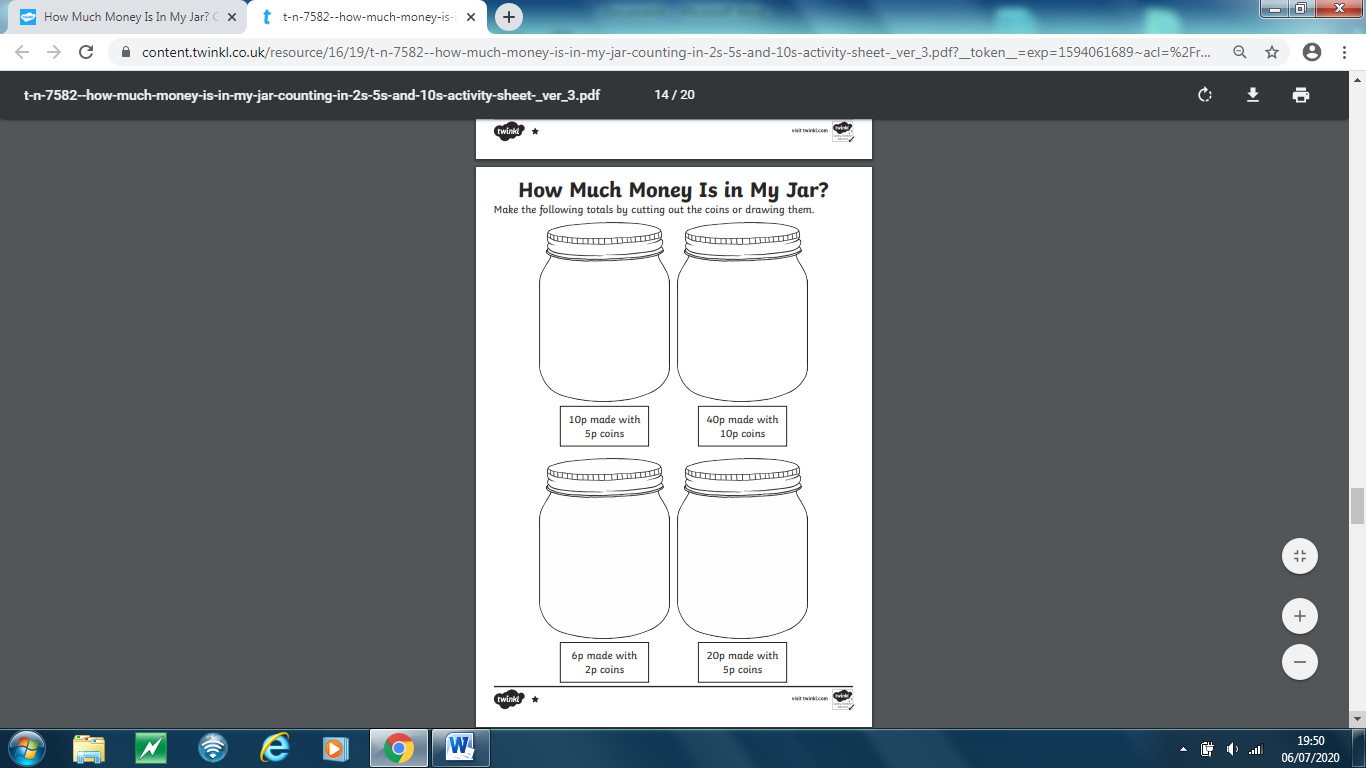 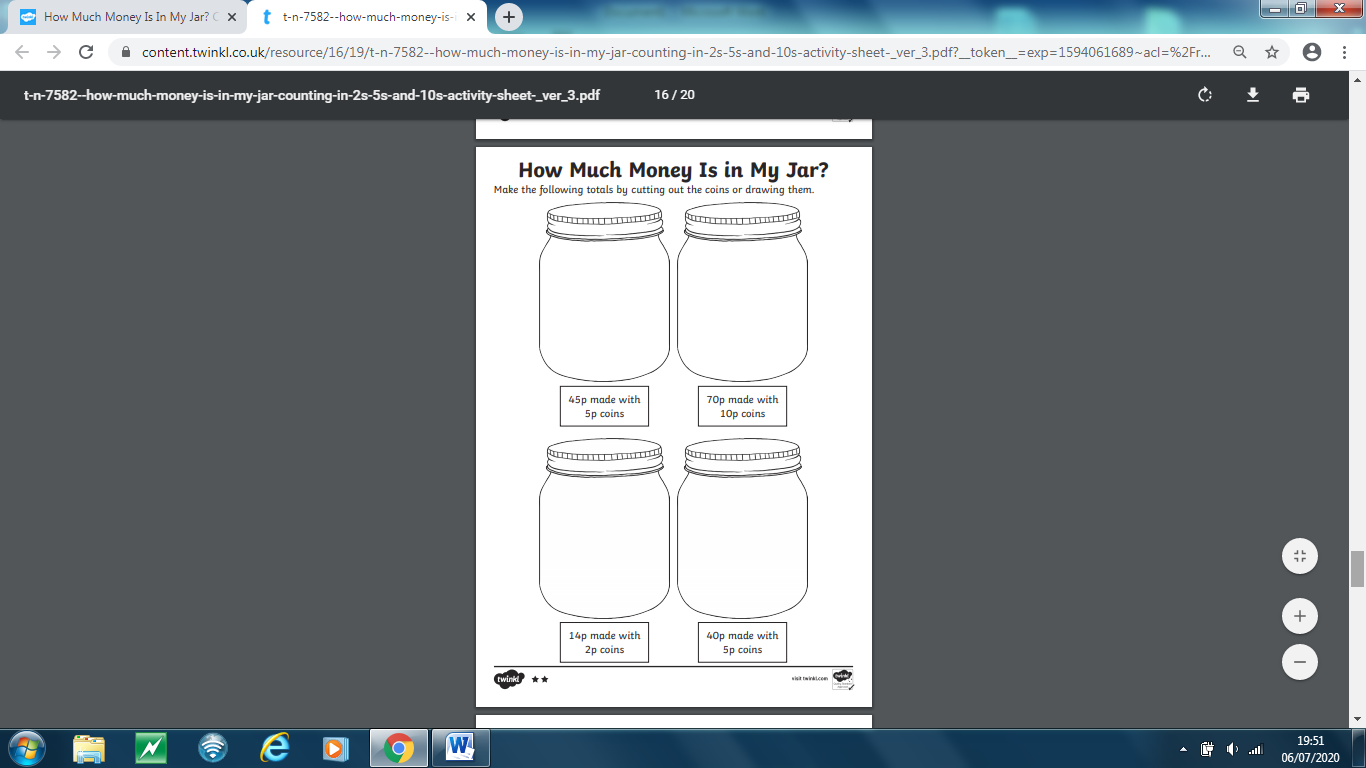 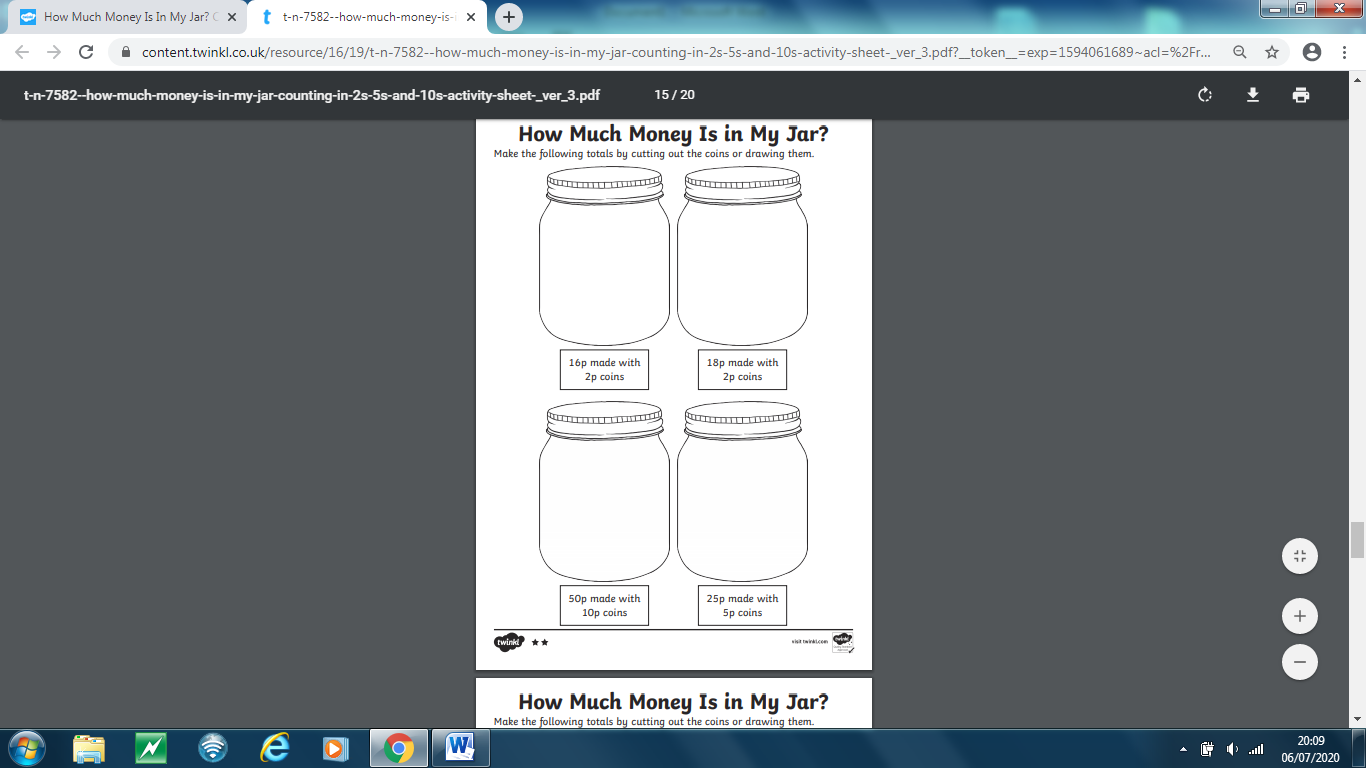 